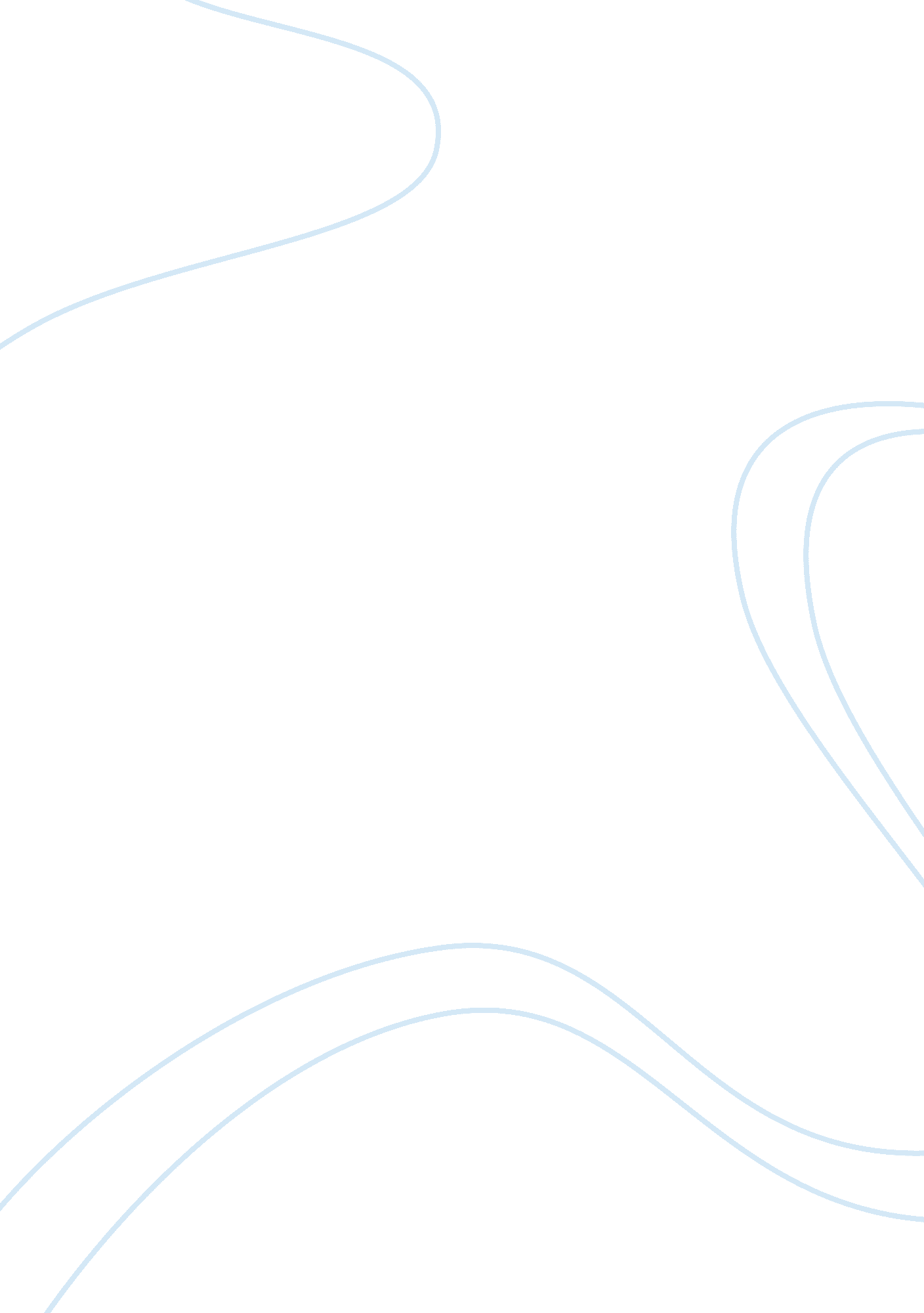 Need help with writing your assignment? essay sample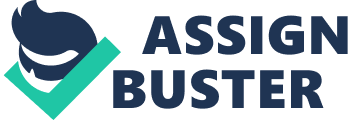 Did you know that professional online writing services aren’t reserved solely for those who need assistance with major writing projects, like master’s essays or PhD dissertations? We are here to provide high quality and affordable writing help to every student who finds themselves struggling with their day-to-day writing assignments. We help with coursework and general homework as well. If you find yourself struggling with, or losing sleep over: Essays Thesis Statements Math Writing Dissertations Coursework Research papers Entrance statements …other academic writing We are here for YOU! Need assignment help? We work with industry leading experts in the field of academic writing. Our writers are degree holders who specialize in assisting students all over the world with their high school , college and university level writing assignments. This includes homework, quizzes, short and long writing assignments, stories, thesis, and anything else that a student might be asked to complete on their own time. Using our services is easy. For anyone who might need assignment help while you focus on the other important things in your life – like work, next week’s basketball game, or visiting with your best friend who you haven’t seen since you both went off to different schools last Fall. Would you harness the opportunity to put a little more time back into your schedule if you knew that your assignment was being completed by a seasoned expert? Of course you would. That is precisely what we are here for – to deliver results to overworked students who are just trying to make a better and brighter future for themselves. High quality service guaranteed We stand behind our work and have some of the strongest guarantees in the industry. We strive to meet whatever deadline you throw at us – regardless of how soon in the future that might be. Our writers are native speakers of the languages they write in, and will take every precaution to make sure that they are following the requirements of your assignment as closely as possible. You have the option to review a final draft of your paper before any final documents are made. If something isn’t perfect, let us know and we will be happy to make as many edits are needed until it is right. This is, after all, your assignment and we want you to get the best mark possible. That being said, our writers will endeavour to write at an academic level and capability similar to your own and will never resell or recycle content. Any essay or paper you receive from us will be 100% your own. Reliable Quality Assignment Writing Help from Best Writers in the Industry We provide industry leading online writing help and are happy to provide a comprehensive originality report that verifies the legitimacy of the paper that has been written. This is our guarantee to you that you will not be turning in a document that was submitted by or previously sold to someone else. We take plagiarism very, very seriously. 
If you need writing help, or for any questions that you might have, connect with a member of our support team now. 